	  	ПРОЕКТ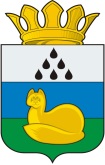 ДУМА КРАСНОЯРСКОГО  СЕЛЬСКОГО ПОСЕЛЕНИЯУВАТСКОГО МУНИЦИПАЛЬНОГО РАЙОНАТЮМЕНСКОЙ ОБЛАСТИР Е Ш Е Н И Е___________2016  г.                    с.Красный Яр                                                  №  	                                   	          	«Об утверждении Положения об определении условий предоставления и  порядка  выплаты пенсии за выслугу лет лицам, замещавшим должности муниципальной службы (муниципальные должности муниципальной службы)  в администрации Красноярского сельского поселения»В соответствии с Федеральным законом от 02.03.2007 № 25-ФЗ «О муниципальной службе в Российской Федерации», Федеральным законом от 15.12.2001 № 166-ФЗ «О государственном пенсионном обеспечении в Российской Федерации», Законом Тюменской области от 05.07.2007 № 10 «О муниципальной службе в Тюменской области», Уставом Красноярского   сельского поселения Уватского муниципального района Тюменской области Дума Красноярского сельского поселения РЕШИЛА: 1.	Утвердить Положение об определении условий предоставления и  порядка выплаты пенсии за выслугу лет лицам, замещавшим должности муниципальной службы (муниципальные должности муниципальной службы) в администрации Красноярского  сельского поселения».2.	Со дня вступления в силу настоящего решения признать утратившим силу решение Думы Красноярского  сельского поселения от 21.04.2015 № 114 «Об утверждении Положения о порядке установления и выплаты пенсии за выслугу лет лицам, замещавшим должности муниципальной службы в администрации Красноярского  сельского поселения»3.	Настоящее решение подлежит обнародованию путём  размещения на информационных стендах в местах, установленных администрацией Красноярского сельского поселения.4.	Настоящее решение вступает в силу со дня его обнародования.  5.	Контроль за исполнением настоящего решения возложить на постоянную комиссию Думы по бюджетным и имущественным отношениям (И.П.Самоловова).Глава сельского  поселения                                                              В.А.КоряковПОЛОЖЕНИЕ ОБ ОПРЕДЕЛЕНИИ УСЛОВИЙ ПРЕДОСТАВЛЕНИЯ И ПОРЯДКА ВЫПЛАТЫ ПЕНСИИ ЗА ВЫСЛУГУ ЛЕТ ЛИЦАМ, ЗАМЕЩАВШИМ ДОЛЖНОСТИ МУНИЦИПАЛЬНОЙ СЛУЖБЫ (МУНИЦИПАЛЬНЫЕ ДОЛЖНОСТИ МУНИЦИПАЛЬНОЙ СЛУЖБЫ) В АДМИНИСТРАЦИИ КРАСНОЯРСКОГО  СЕЛЬСКОГО ПОСЕЛЕНИЯ	1. Общие положения1.1. Настоящее Положение разработано в соответствии с Федеральным законом от 15.12.2001 N 166-ФЗ "О государственном пенсионном обеспечении в Российской Федерации", Федеральным законом от 02.03.2007 N 25-ФЗ "О муниципальной службе в Российской Федерации", Законом Тюменской области от 28.12.2004 N 327 "О государственной гражданской службе Тюменской области", Законом Тюменской области от 05.07.2007 N 10 "О муниципальной службе в Тюменской области" и определяет условия предоставления и порядок выплаты пенсии за выслугу лет лицам, замещавшим должности муниципальной службы (муниципальные должности муниципальной службы) в администрации Красноярского  сельского поселения (далее - пенсия за выслугу лет).1.2. Пенсия за выслугу лет устанавливается дополнительно к трудовой пенсии по старости (инвалидности), назначенной в соответствии с Федеральным законом "О трудовых пенсиях в Российской Федерации", и выплачивается одновременно с ней.1.3. Периоды муниципальной службы, учитываемые при исчислении стажа муниципальной службы, дающие право на установление пенсии за выслугу лет, исчисляются в соответствии со статьей 25 Федерального закона от 02.03.2007 N 25-ФЗ "О муниципальной службе в Российской Федерации", статьей 9 Закона Тюменской области от 05.07.2007 N 10 "О муниципальной службе в Тюменской области".При установлении пенсии за выслугу лет время, засчитываемое в стаж муниципальной службы, суммируется, в расчет принимается полное количество лет.1.4. Пенсия за выслугу лет не устанавливается лицам, замещавшим муниципальные должности, которым в соответствии с законодательством РФ назначена пенсия за выслугу лет или установлена в соответствии с законодательством Тюменской области пенсия за выслугу лет к трудовой пенсии.1.5. Финансирование расходов на выплату пенсии за выслугу лет осуществляется в установленном порядке за счет средств бюджета Красноярского  сельского поселения.1.6. В области пенсионного обеспечения на муниципального служащего в полном объеме распространяются права государственного гражданского служащего, установленные федеральными законами и законами Тюменской области.2. Установление выплаты пенсии за выслугу лет2.1. Право на пенсию за выслугу лет предоставляется лицам, замещавшим должности муниципальной службы (муниципальные должности муниципальной службы) в администрации Красноярского сельского поселения (далее — сельское поселение), предусмотренные реестром должностей муниципальной службы, утвержденным Законом Тюменской области (далее - Заявитель), при одновременном выполнении следующих условий:1) стаж муниципальной службы составляет не менее 15 лет;2) замещение муниципальной должности или должности муниципальной службы непосредственно перед увольнением не менее 12 полных месяцев;3) увольнение с муниципальной службы (муниципальной должности) имело место по одному из следующих оснований:а) ликвидация или реорганизация органов местного самоуправления, а также сокращение штатов муниципальных служащих;б) достижение предельного возраста, установленного Федеральными законами и законами Тюменской области для замещения муниципальной должности или должности муниципальной службы;в) по собственному желанию и в связи с выходом на государственную (трудовую) пенсию;г) в связи с несоответствием замещаемой должности вследствие состояния здоровья, препятствующего прохождению муниципальной службы;д) в связи с прекращением полномочий.Лица, уволенные с муниципальной службы по основаниям, связанным с их виновными действиями, не имеют право на получение пенсии за выслугу лет. 2.2. Размер пенсии за выслугу лет, расчет среднемесячного денежного содержания, из которого исчисляется пенсия за выслугу лет, определяется в соответствии с Федеральными законами от 15.12.2001 N 166-ФЗ "О государственном пенсионном обеспечении в Российской Федерации", от 02.03.2007 N 25-ФЗ "О муниципальной службе в Российской Федерации", Законом Тюменской области от 28.12.2004 N 327 "О государственной гражданской службе Тюменской области".2.3. Лицам, указанным в пункте 2.1. настоящего Положения, пенсия за выслугу лет устанавливается в размере 45 процентов их среднемесячного денежного содержания за вычетом страховой пенсии по старости (инвалидности) и накопительной пенсии, установленных в соответствии с Федеральными законами от 28.12.2013 № 400-ФЗ "О страховых пенсиях" и от 28.12.2013 № 424-ФЗ "О накопительной пенсии". За каждый полный год стажа муниципальной службы сверх 15 лет размер пенсии за выслугу лет увеличивается на 3 процента среднемесячного денежного содержания, но не может превышать 75 процентов его среднемесячного денежного содержания за вычетом страховой пенсии по старости (инвалидности) и накопительной пенсии.Среднемесячное денежное содержание определяется путем деления суммы полученного за 12 месяцев денежного содержания  на 12.2.4. Размер пенсии за выслугу лет исчисляется по выбору лица, обратившегося за ее назначением, исходя из месячного денежного содержания (заработной платы) лица по должности муниципальной службы (муниципальной должности) на день увольнения или на день возникновения основания, дающего право на страховую пенсию по старости (инвалидности) в соответствии с действующим законодательством в сфере пенсионного обеспечения.Размер месячного денежного содержания муниципального служащего, исходя из которого исчисляется пенсия за выслугу лет, не может превышать 1,8 должностного оклада по замещавшимся муниципальным должностям, должностям муниципальной службы.Размер пенсии за выслугу лет не может быть менее 3000 рублей.Максимальный и минимальный размеры выплаты на последующий финансовый год не могут быть установлены ниже действующих в предыдущем году.2.5. Максимальный размер выплаты установленной пенсии за выслугу лет лицам, замещавшим муниципальные должности, муниципальным служащим муниципального образования, занимавшим соответствующие должности муниципальной службы на основе реестра должностей муниципальной службы, ежегодно устанавливается решением Думы Красноярского сельского поселения о бюджете поселения на очередной финансовый год и на плановый период, исходя из суммы средств, предусмотренных на указанные цели.2.6. При определении размера пенсии за выслугу лет в порядке, установленном пунктом 4 настоящего Положения, не учитывается размер доли страховой пенсии, исчисленной в соответствии с Федеральным законом от 28.12.2013 № 400-ФЗ "О страховых пенсиях" исходя из суммы индивидуальных пенсионных коэффициентов за период не менее чем 12 полных месяцев работы и (или) иной деятельности после назначения пенсии за выслугу лет.2.7. В состав среднемесячного денежного содержания, учитываемого при определении размера пенсии за выслугу лет лицам, замещавшим муниципальные должности, должности муниципальной службы, включаются:а) должностной оклад;б) надбавка за классный чин;в) надбавка за особые условия (работы или муниципальной службы);г) надбавка за выслугу лет;д) районный коэффициент;е) премии по результатам работы (кроме премий, носящих единовременный характер).Премии для исчисления месячного денежного содержания муниципального служащего учитываются в размере 1/12 их суммы за 12 месяцев, предшествующих дате увольнения с муниципальной службы либо достижения возраста, дающего право на страховую пенсию, предусмотренную Федеральным законом 28.12.2013 № 400-ФЗ "О страховых пенсиях", с учетом проведенного в централизованном порядке в соответствии с законодательством Российской Федерации и Тюменской области повышения должностных окладов в периоды после выплаты премии.3. Оформление документов на получение пенсии за выслугу лет3.1. Заявление на установление пенсии за выслугу лет подается на имя Главы Красноярского сельского поселения (приложение N 1 к настоящему Положению) в администрацию Красноярского сельского поселения.3.2. К заявлению прилагаются следующие документы:а) копия паспорта или иного документа, удостоверяющего личность и место жительства Заявителя;б) копия трудовой книжки, заверенная кадровой службой по последнему месту службы;в) справка о размере среднемесячного заработка за последние 12 месяцев муниципальной службы (приложение N 2 к настоящему Положению);г) справка Пенсионного фонда Российской Федерации о размере получаемой страховой пенсии по старости (инвалидности).3.3. Специалист администрации сельского поселения   при приеме документов от Заявителя:а) разъясняет Заявителю порядок и условия установления пенсии за выслугу лет;б) регистрирует заявление и выдает расписку с указанием даты приема заявления, регистрационного номера и перечня принятых документов;в) оформляет справку о должностях, периоды службы (работы) в которых включаются в стаж муниципальной службы для назначения пенсии за выслугу лет (приложение N 3 к настоящему Положению);г) в течение 5 дней со дня приема заявления направляет в комиссию по установлению стажа муниципальной службы и пенсии за выслугу лет (далее - Комиссия), созданную при администрации сельского поселения, заявление и приложенные к нему документы, указанные в пункте 3.2, подпункте в) пункта 3.3 настоящего Положения.Состав и порядок работы Комиссии определяется Положением о комиссии по установлению стажа муниципальной службы и пенсии за выслугу лет, утверждаемым постановлением администрации сельского поселения.Решение об установлении пенсии за выслугу лет (либо отказе в установлении пенсии за выслугу лет) принимает Комиссия в течение 20 дней со дня поступления в Комиссию заявления об установлении пенсии за выслугу лет и приложенных к нему документов.При принятии Комиссией решения об установлении пенсии за выслугу лет указывается дата, с которой устанавливается пенсия за выслугу лет, и ее размер.3.4. В течение 4 дней со дня принятия решения Комиссией о наличии или отсутствии оснований для установления пенсии за выслугу лет Комиссия направляет Главе сельского поселения решение Комиссии и заявление с приложенными к нему документами, указанными в пункте 3.2, подпункте в) пункта 3.3 настоящего Положения (далее - решение и заявление), для подготовки распоряжения администрации сельского поселения  о назначении пенсии за выслугу лет либо отказе в назначении пенсии за выслугу лет.3.5. В случае принятия решения Комиссии об установлении пенсии за выслугу лет, специалист администрации сельского поселения, осуществляющий ведение бухгалтерского учета и отчетности:а) в течение 3 дней со дня поступления решения и заявления от Комиссии готовит распоряжение администрации сельского поселения "О назначении пенсии за выслугу лет" (приложение N 4 к настоящему Положению);б) направляет в течение 5 дней со дня принятия вышеуказанного распоряжения Заявителю уведомление о назначении пенсии за выслугу лет (вариант 1 приложения N 6 к настоящему Положению);в) производит выплату пенсии за выслугу лет своевременно и правильно;г) индексирует пенсию за выслугу лет при повышении денежного содержания (должностного вознаграждения) муниципальных служащих путем индексации размера среднемесячного заработка, исходя из которого исчислялась пенсия за выслугу лет;д) производит перерасчет пенсии за выслугу лет при изменении трудовой пенсии по старости (инвалидности) со дня изменения трудовой пенсии по старости (инвалидности);е) ведет учет численности лиц, получающих пенсию за выслугу лет за счет средств бюджета Красноярского сельского поселения;ж) ведет бухгалтерский учет расходов на выплату пенсии за выслугу лет за счет средств бюджета Красноярского сельского поселения;з) представляет данные для составления проекта бюджета Красноярского сельского поселения на очередной финансовый год и плановый период, бухгалтерских и статистических отчетов;и) ежемесячно выплачивает пенсии получателям путем зачисления сумм пенсии на личные счета получателя в кредитных организациях;к) уведомляет Комиссию о наличии информации, являющейся основанием для прекращения начисления и выплаты пенсии за выслугу лет, о наличии информации об изменении размера трудовой пенсии по старости (инвалидности) Заявителя, а также о невозможности перечисления пенсии за выслугу лет в связи с изменением реквизитов кредитной организации и номера счета Заявителя;л) в течение 3 дней со дня получения решения Комиссии о прекращении выплаты пенсии за выслугу лет готовит распоряжение администрации сельского поселения  "О прекращении выплаты пенсии за выслугу лет", прекращает выплату пенсии за выслугу лет и направляет в течение 5 дней со дня принятия вышеуказанного распоряжения Заявителю соответствующее уведомление (вариант 2 приложения N 6 к настоящему Положению).м) в течение 3 дней со дня принятия решения Комиссии о возобновлении выплаты пенсии за выслугу лет готовит распоряжение администрации сельского поселения "О возобновлении выплаты пенсии за выслугу лет" и возобновляет выплату пенсии за выслугу лет.3.6. В случае принятия решения Комиссией об отказе в установлении пенсии за выслугу лет, специалист администрации сельского поселения, осуществляющий ведение  бухгалтерского учета и отчетности:а) в течение 3 дней со дня поступления решения и заявления от Комиссии готовит распоряжение администрации сельского поселения "Об отказе в назначении пенсии за выслугу лет" (приложение N 5 к настоящему Положению);б) направляет в течение 5 дней со дня принятия вышеуказанного распоряжения Заявителю уведомление об отказе в назначении пенсии за выслугу лет (вариант 3 приложения N 6 к настоящему Положению).4. Основания прекращения и возобновления выплаты пенсииза выслугу лет4.1. Начисление и выплата пенсии за выслугу лет прекращаются на основании распоряжения администрации сельского поселения в случае:а) замещения получателем пенсии за выслугу лет государственной должности Российской Федерации, должности федеральной государственной гражданской службы, государственной должности субъекта Российской Федерации, должности государственной гражданской службы субъекта Российской Федерации, муниципальной должности, замещаемой на постоянной основе, должности муниципальной службы;б) выезда получателя пенсии за выслугу лет на постоянное место жительства за пределы территории Российской Федерации.Выплата пенсии за выслугу лет прекращается со дня, в котором наступили указанные события.4.2. Заявитель обязан в письменной форме уведомить администрацию сельского поселения в течение 5 дней со дня наступления одного из нижеследующих событий, подав соответствующее заявление с приложением подтверждающих документов:а) в случаях, изложенных в п. 4.1 настоящего Положения;б) об изменении размера трудовой пенсии по старости (инвалидности), выплачиваемой органами Пенсионного фонда Российской Федерации;в) об изменении реквизитов кредитной организации и номера счета, на который производится перечисление пенсии за выслугу лет.4.3. Лица, получающие пенсию за выслугу лет в соответствии с настоящим Положением и проживающие за пределами Тюменской области, один раз в шесть месяцев (по состоянию на 10 число первого месяца отчетного периода) предоставляют в администрацию ___ сельского поселения сведения о размере трудовой пенсии по старости (инвалидности), выплачиваемой органами Пенсионного фонда Российской Федерации.В случае непредставления в течение месяца, следующего за отчетным периодом, сведений, предусмотренных настоящим пунктом, выплата пенсии за выслугу лет прекращается.4.4. Начисление и выплата пенсии за выслугу лет возобновляется по заявлению лица, оформленному согласно приложению N 1 к настоящему Положению и направленному на имя Главы сельского поселения, в случае устранения причин, по которым они были прекращены в порядке, предусмотренном настоящим Положением для установления пенсии за выслугу лет.Начисление пенсии за выслугу лет возобновляется на основании распоряжения администрации сельского поселения с первого числа месяца, в котором было подано заявление, но не ранее дня, следующего за днем окончания события, с которым было связано прекращение выплаты пенсии за выслугу лет на муниципальной службе.4.5. В случае смерти получателя пенсии за выслугу лет выплата пенсии прекращается на основании распоряжения администрации сельского поселения с месяца, следующего за тем, в котором наступило событие.4.6. Вопросы, связанные с установлением и выплатой пенсии за выслугу лет, не урегулированные настоящим Положением, разрешаются в соответствии с федеральным законодательством, регулирующим вопросы назначения и выплаты трудовой пенсии по старости (инвалидности).Приложение N 1к Положению об определенииусловий предоставления и порядкавыплаты пенсии за выслугу лет лицам,замещавшим должности муниципальнойслужбы (муниципальные должностимуниципальной службы) в администрации Красноярского  сельского поселения                                    ________________________________(наименование должности, инициалы и                                 			_______________________________________                                     				 фамилия представителя нанимателя)                                 от_____________________________________                                    			(фамилия, имя, отчество заявителя)                               	 			______________________________________                                   			 (наименование должности на день                                 				______________________________________                                     			увольнения, наименование органа,                                 				______________________________________                                          				из которого уволился)                                					Домашний адрес ______________________                                     						 	_____________________________________                                					Телефон_____________________________ЗАЯВЛЕНИЕ  об установлении пенсии за выслугу лет 	В  соответствии  с  Федеральными законами "О государственном пенсионном обеспечении  в  Российской Федерации", "О муниципальной службе в Российской Федерации",  прошу  установить  мне  пенсию за выслугу лет (возобновить мне выплату пенсии за выслугу лет) к назначенной в _________ г. трудовой пенсии по  старости (инвалидности), исходя из среднемесячного денежного содержания по  должности, замещавшейся на день увольнения с муниципальной службы (либо на день возникновения основания, дающего право на трудовую пенсию).	При   замещении   государственной   должности   Российской   Федерации, должности  федеральной  государственной гражданской службы, государственной должности   субъекта   Российской   Федерации,   должности  государственной гражданской  службы субъекта Российской Федерации, муниципальной должности, замещаемой  на постоянной основе, должности муниципальной службы, выезде на постоянное  место  жительства  за  пределы территории Российской Федерации изменении   реквизитов  банка  и  номера  счета,  на  который  производится перечисление  пенсии за выслугу лет, при изменении трудовой пенсии обязуюсь в 5-дневный срок уведомить администрацию Красноярского  сельского поселенияК заявлению приложены документы:    1.    2.    3.    4.___________________      __________________________________________________      (дата)                               (подпись заявителя)    Заявление зарегистрировано "_____" ___________ ______ г._______________     ___________________________________________________  (подпись)                (инициалы, фамилия специалиста бухгалтерского учета и отчетности)_____________________________________________________________________                               линия отрыва                                 РАСПИСКА	Заявление гр. _________________________________________________________об установлении пенсии за выслугу лет принято "_____" ___________ ______ г.и зарегистрировано под N __________.	К заявлению приложены документы: 	1.	2.___________________     ___________________________________________________        (подпись)                            (инициалы, фамилия специалиста администрации)Приложение N 2к Положению об определенииусловий предоставления и порядкавыплаты пенсии за выслугу лет лицам,замещавшим должности муниципальнойслужбы (муниципальные должностимуниципальной службы) в администрацииКрасноярского  сельского поселения                                  СПРАВКА           о размере среднемесячного денежного содержания лица,                замещавшего должность муниципальной службыДенежное содержание__________________________________________________________________________,                         (фамилия, имя, отчество)замещавшего должность___________________________________________________________________________                         (наименование должности)___________________________________________________________________________               (наименование органа местного самоуправления)за период с _________________________ по ______________________ составляло:                               (день, месяц, год)                   (день, месяц, год)Руководитель органа местногосамоуправления____________ ______________________  (подпись)          (инициалы, фамилия)Главный бухгалтер___________ _______________________  (подпись)         (инициалы, фамилия)Место для печатиДата выдачи _________________________                             (число, месяц, год)Приложение N 3к Положению об определенииусловий предоставления и порядкавыплаты пенсии за выслугу лет лицам,замещавшим должности муниципальнойслужбы (муниципальные должностимуниципальной службы) в администрацииКрасноярского сельского поселения                                  Справка        о должностях, периоды службы (работы) в которых включаются             в стаж муниципальной службы для назначения пенсии                              за выслугу лет___________________________________________________________________________                              фамилия, имя, отчествозамещавшего должность _____________________________________________________                                                                 наименование должностиОбщий стаж муниципальной службы _________Специалист   _____________________________ ________________________М.П. фамилия, имя, отчество              подписьПриложение N 4к Положению об определенииусловий предоставления и порядкавыплаты пенсии за выслугу лет лицам,замещавшим должности муниципальнойслужбы (муниципальные должностимуниципальной службы) в администрацииКрасноярского  сельского поселения   Герб Уватского муниципального района                   АДМИНИСТРАЦИЯ КРАСНОЯРСКОГО  СЕЛЬСКОГО ПОСЕЛЕНИЯ            	  РАСПОРЯЖЕНИЕ"__" __________                                        с. Красный Яр                                                 N ____	В  соответствии  с  Федеральным  законом  "О государственном пенсионном обеспечении   в   Российской   Федерации",  Законом  Тюменской  области  "О муниципальной  службе  в  Тюменской  области",  Положением  о муниципальной службе  в  администрации ___ сельского поселения  и  на основании решения комиссии по установлению стажа муниципальной службы и пенсии за выслугу лет администрации ___ сельского поселения  от ________________ N _________:    	Назначить________________________________________________________________                                              (фамилия, имя, отчество)пенсию за выслугу лет_____________________________________________						(день, месяц, год)в сумме _______________________ руб. ________ коп._____________ _________________________       (подпись)               (и.о.фамилия)Примечание:  в  случае  прекращения,  возобновления выплаты пенсии издается распоряжение  о  прекращении, возобновлении выплаты пенсии за выслугу лет к трудовой пенсии с определенной даты с указанием основания.Приложение N 5к Положению об определенииусловий предоставления и порядкавыплаты пенсии за выслугу лет лицам,замещавшим должности муниципальнойслужбы (муниципальные должностимуниципальной службы) в администрации Красноярского сельского поселения                   Герб Уватского муниципального района                           АДМИНИСТРАЦИЯ КРАСНОЯРСКОГО  СЕЛЬСКОГО ПОСЕЛЕНИЯ                                                               РАСПОРЯЖЕНИЕ"___" ___________                           с. Красный Яр                                                 N ______                                      Об отказе в назначении пенсии за выслугу лет	В   соответствии   с  Федеральным  законом  "О  государственном  пенсионном обеспечении   в   Российской   Федерации",  Законом  Тюменской  области  "О государственной  гражданской  службе  Тюменской области", Законом Тюменской области   "О  муниципальной  службе  в  Тюменской  области",  Положением  о муниципальной  службе в администрации ___ сельского поселения и на основании решения  комиссии  по  установлению  стажа муниципальной службы и пенсии за выслугу лет администрации сельского поселения от __________ N _______:    Отказать в назначении пенсии за выслугу лет________________________________________________________________,                         (фамилия, имя, отчество)замещавшему должность _________________________________________                                                        (наименование должности)________________________________________________________________               (наименование органа местного самоуправления)в связи__________________________________________________________.                                                         (основание отказа)_____________ _________________________  (подпись)                 (и.о.фамилия)Приложение N 6к Положению об определенииусловий предоставления и порядкавыплаты пенсии за выслугу лет лицам,замещавшим должности муниципальнойслужбы (муниципальные должностимуниципальной службы) в Думе  администрацииКрасноярского  сельского поселения                                            Герб Уватского муниципального района                                 АДМИНИСТРАЦИЯ КРАСНОЯРСКОГО  СЕЛЬСКОГО ПОСЕЛЕНИЯ"___" ____________ 20___ г.                              			  УВЕДОМЛЕНИЕ        Уважаемый (ая) __________________________________________!ВАРИАНТ 1    1.  Сообщаем,  что  с  _______________________  Вам назначена пенсия за выслугу лет в размере __________________ рублей.    Напоминаем,  что  в  соответствии  с  Положением об определении условий предоставления  и  порядка  выплаты пенсии за выслугу лет лицам, замещавшим должности   муниципальной  службы  (муниципальные  должности  муниципальной службы)  в  администрации ___ сельского поселения,  получатель  пенсии за выслугу лет обязан в течение 5 дней сообщить в администрацию ___ сельского поселения о наступлении одного  из  следующих событий, подав заявление с приложением подтверждающих документов:    -   о   замещении   государственной   должности  Российской  Федерации,должности  федеральной  государственной гражданской службы, государственной должности   субъекта   Российской   Федерации,   должности  государственной гражданской  службы субъекта Российской Федерации, муниципальной должности,замещаемой на постоянной основе, должности муниципальной службы;    -  о  выезде  на  постоянное  место  жительства  за  пределы территорииРоссийской Федерации.    -  об  изменении  реквизитов  кредитной  организации и номера счета, накоторый производится перечисление пенсии за выслугу лет;    -   об   изменении   трудовой   пенсии   по   старости  (инвалидности),выплачиваемой органами Пенсионного фонда Российской Федерации.	В  случае  непредставления  либо  несвоевременного  представления указанных сведений  выплата  пенсии  за  выслугу  лет  прекращается со дня, в котором наступили указанные события.ВАРИАНТ 2    2.  Извещаем  Вас  о  том, что Вам прекращена выплата пенсии за выслугу лет с __________________________ в связи с_________________                                     (дата)                                                (указать основание)________________________________________________________________.    Начисление  и  выплата  пенсии за выслугу лет могут быть возобновлены в случае  устранения  причин,  по  которым  они  были  прекращены  в порядке, предусмотренном настоящим Положением.ВАРИАНТ 3    3.  Извещаем  Вас  о  том, что Вам отказано в выплате пенсии за выслугулет в связи с_____________________________________________________.                                                      (указать причину)Глава сельского поселения_____________        ________________________                                                (подпись)                (и.о. фамилия)Ф.И.О., телефон исполнителяПриложение к решению Думы Красноярского сельского поселения от_______2016 №___За _______месяцев (рублей, копеек)В месяц ________В месяц ________За _______месяцев (рублей, копеек)ПроцентовРублей, копеекI. Денежное содержание1) должностной оклад2) надбавки к должностному окладу за:а) классный чинб) выслугу летв) особые условия муниципальной службы3) премии по результатам работыII. Размер районного коэффициентаIII. ИтогоIV. Предельное среднемесячное денежное содержание (1,8 должностного оклада)______________________(наименование должности)V. Среднемесячное денежное содержание, учитываемое для начисления пенсии за выслугу лет--N п/пN записи в трудовой книжкеДатаДатаДатаЗамещаемая должностьНаименование организацииСведения о приеме на работу, перемещениях по работе и увольнении (с указанием причин)Стаж муниципальной службы, принимаемый для исчисления размера пенсии за выслугу летСтаж муниципальной службы, принимаемый для исчисления размера пенсии за выслугу летСтаж муниципальной службы, принимаемый для исчисления размера пенсии за выслугу летN п/пN записи в трудовой книжкегодмесяцчислоN п/пN записи в трудовой книжкегодмесяцчислолетмесяцевдней